  Занятие-игра:  Увлекательные приключения с ежиком Тони.Цель и задачи-создание условий для развития у детей интереса к иноязычной культуре для формирования у учащихся умения взаимодействовать в рамках учебной ситуации.Образовательная: Обеспечение максимального содействия развитию потенциальных возможностей личности ребёнка, способности к творческой мысли и актуализировать лексические единицы по теме  « Животные», « Цвета», « Счет»Развивающая: Развивать навыки говорения: вести диалог-расспрос. Развивать речемыслительные и познавательные способностиВоспитательная: Воспитывать субкультуру общения, воспитывать активностьПланируемый результат:Предметные умения:1.Вести элементарный этикетный диалог в ситуации знакомства, используя числительные до 102. Накапливать багаж нового лексического материала и приобретать опыт по его применениюУУДЛичностные: Уметь выбирать оптимальные формы во взаимоотношениях с одноклассникамиКоммуникативные:Формировать умения слушать и вступать в диалог, рассказывать о себеПознавательные: Формулировать ответы на вопросы учителя и одноклассниковРегулятивные: участвовать в распределении ролей для игрыОсновные понятия: числительные от 1 до 10,  лексические единицы и фразы.Организация пространства:Межпредметные связи-математика, физическая культура, изобразительное  искусствоФормы работы: фонетическая и речевая разминка, работа в парах, индивидуальная работаРесурсы:мультимедийные презентации, карточки с числительными, игрушки животных.Этапы занятия:     Дети входят в игровой зал. В центре зала, полукругом стоят стулья, позади стульев столы  для рисования.  Дети приветствуют учителя и рассаживаются на стулья в центре зала.Приветствие:Стих (1мин.)Учитель: Goodmorningdear friends!Дети:Goodmorning teacher!   Good morning my children  I am glad to see you!How are you today?                          I am glad to see you!Ask each other how are you today?Включениевнимания (3 мин.)Учитель:    Bell rings, the game begins (звенит колокольчик)Touch your eyes (ears, lips, nose)!Во время этой игры, учитель дотрагивается до той части лица, которую называет. Дети повторяют движения и произносят слова: eyes, ears, lips,nose etc.Основа занятия  (повторение пройденной лексики и введение новой)(9 мин.)1) Занятие начинает ежик Тони (пальчиковая игрушка)Учитель: Сегодняу нас в гостях наш давний знакомый–ежик Тони. Далее учитель продолжает свой рассказ на английском языке, но каждое предложение сопровождается показом какого-либо наглядного материала: игрушки Тони, бумажных цветов и др.Today we have a guest-Тony. He is good. He likes flowers. Red, yellow, green, white, blue, orange, purple. (Учитель показывает ребятам бумажные цветы разного цвета и размера,ребятаповторяютзапедагогомцвета и отвечают на его вопросы). Oh! Howmanyflowers!Let’scountthem: one, two, three…What a beautiful flower! Is it big or small? Дети: It is big   or    It is small (or just   bigsmall)Учитель раздает детям бумажные семицветики и дети по команде показывают и отрывают лепестки названного цвета. Затем учитель просит детей прикрепить лепестки к цветку на плакате2) Знакомство с названиями игрушекРебята, кроме цветов, Тони  принес много красивых игрушек.Tony has got many toys: a doll, a car,  a clown, a teddy bear, a baloon…Ребята повторяют за учителем названия игрушек, называют цвет, отвечают на вопрос Is it big or small? Baby bear.It’s small.Учитель показывает презентацию , а дети должны назвать животноеб) Рифмовка:Clapyourhands – минуткаотдыха (2 мин.)(  сайт онлайн для детей)Рифмовка читается под ритм (хлопанье в ладоши) и сопровождается выполнением действий.Игра  «Волшебный мешок» - закрепление пройденных слов( 7 мин.) Тони знает одну оченьинтересную игру. Называется  «Волшебный мешок». Let’splay!  Дети выходят по одному в центр зала, достают из мешка игрушку, называют её (цвет, размер).Учитель:  А теперь  Тони предлагает нам собрать мозаику( Поделить на группы, дается каждой паре конверт с мозаикой)Песня( сайт для детей в онлайн)Rain ,rain go awayCome again some other dayИгра рисуем в онлайн( учитель называет цвет, а ученик красит этим цветом раскраску)Рисуем по точкам игрушки, разные рисунки (9 мин.).Играет спокойная музыка.На детских столиках разложены раскраскиРисуем игрушки по точкам и цифрам.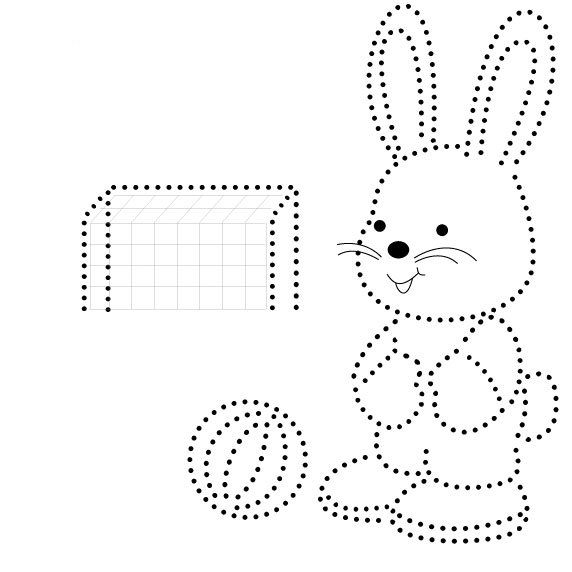 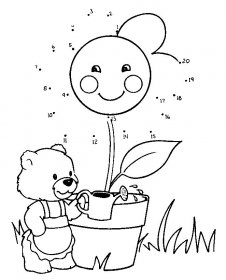 Учитель приглашает детей к столикам (дети рисуют под спокойную музыку).                                          Подведение итогов (3 мин)Учитель:Давайте подумаем, какие игрушки нам сегодня принес Тони? Ребята называют игрушки. Какого они цвета? Размера? Дети называют цвет игрушек, размер.Учитель:На следующий урок принесите одну свою любимую игрушку. Мы дадим ей название, назовём её цвет и размер.Прощаемся хором( 1 мин.)Raise your handsJump up highWave you handsAnd say goodbye